作 者 推 荐黛安·杜克雷特（Diane Ducret）作者简介：    黛安·杜克雷特（Diane Ducret）是2011年出版的畅销书《独裁者的妻子》（Les Femmes des Dictateurs）的作者，该书出版后被翻译成25种语言，销量超过100万册。2014年，她出版了《禁忌之肉》（La Chair Interdite）。2018年，弗拉马里翁出版社（Flammarion）出版了她的自传体小说，《最好的步行方式是粉色火烈鸟的方式》（The best way to walk is that of the pink flamingo），这本书出版后在法国成为畅销书。2020年，弗拉马里翁出版社又出版了作者的《女独裁者》（La Dictatrice），该书获得了评论界的广泛赞誉，是一部推理性反乌托邦小说，它提出疑问：当一个极具魅力的领导人向人民许诺简单的解决方案的时候，社会的价值观又会崩溃到何种地步呢？斯黛西·谢尔（Stacey Sher）目前已经得到了《女独裁者》的电视改编权。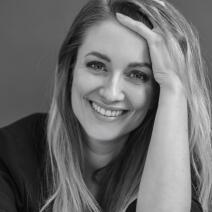 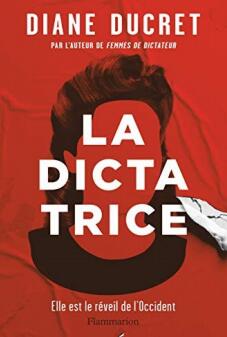 中文书名：《女独裁者》英文书名：DICTATOR法语书名：LA DICTATRICE作    者：Diane Ducret出 版 社：Flammarion代理公司：ANA London/ANA/Claire Qiao页    数：512页出版时间：2020年1月代理地区：中国大陆、台湾审读资料：电子稿类    型：小说影视版权已授权：FX Disney，斯黛西·谢尔（Stacey Sher）内容简介：    多年来，欧洲各地怨声载道、起义不断，人们普遍地感到不满，觉得社会缺乏进步。突然之间，一场猛烈的风暴爆发了，一个年轻的女子从人群中脱颖而出。    慕尼黑，2023年11月。在一次群众抗议中，奥罗拉·亨利（Aurore Henri）抓起一块石头，朝国家元首扔去。她那双迷人的蓝眼睛背后，展现出一种钢铁般的意志和狂热的希望，她希望治愈男人的破坏倾向，建设一个和平与和谐的大胆新社会。    黛安·杜克雷特（Diane Ducret）给我们提供了一个无比浪漫的视角，一个陷入混乱的西方，接着我们看到一个女人为其指引了方向——她的动机是隐秘的，她的野心是惊人的。媒体评价：    “黛安·杜克雷特十分擅长描述令人信服且叫人心寒的世界。”----《法国社会周刊》（Point de Vue）    “这部小说的优点在于它将未来与过去融为一体，使其最糟糕的部分依然真实可信。”----《法国费加罗报》（Le Figaro）    “黛安·杜克雷特撰写了一部令人毛骨悚然的反乌托邦小说，书中的世界与我们的世界惊人地接近，在她独特的风格下，这部小说令读者胆战心惊。”----Midi    “一篇警世寓言。”----《西南报》（Sud Ouest）    “这本小说质疑了一种流行的观点，即如果女性掌权，世界会变得更加美好。”----《图书周报》（Livres Hebdo）中文书名：《海洋的主人》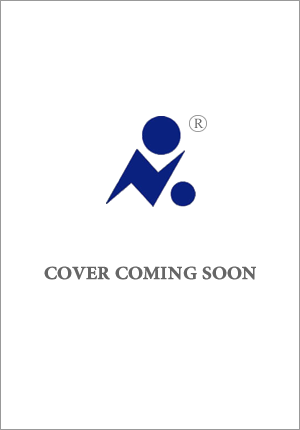 英文书名：THE MASTER OF THE OCEAN法语书名：LE MAÎTRE DE L’OCÉAN作    者：Diane Ducret出 版 社：Flammarion代理公司：ANA London/ANA/Claire Qiao页    数：97页出版时间：2022年1月代理地区：中国大陆、台湾审读资料：电子稿类    型：小说内容简介：《海洋的主人》（The Master of The Ocean）是一部扣人心弦、充满灵性的中篇小说，创作这篇小说的灵感来源于18和19世纪在国际上流行的“哲学内容”（‘Contes philosophiques’），黛安·杜克雷特（Diane Ducret）为我们这个时代创造了一个冒险故事，探索了中国道教和老子的智慧。    中国湖北，云和（Yunhe）是一位勇敢的母亲，她每天在田地里辛勤地劳作，养育她唯一的儿子。就在还年轻的云和猝然辞世之前，她梦到了在深山老林里，有一处金碧辉煌的圣地。她的儿子决定奉献自己的一生，来探究母亲的最后一个梦。他的叔叔带他前往位于武当山的一座道观，去见那里的天师。道观里的道士们邀请他加入进来，成为他们的一员，他欣然应允，却很难适应苦行僧的生活。接着，他感受到一种来自海洋的强烈召唤，天师同意他离去，但他必须答应，他要在听到了海洋要告诉他的事情之后才能回来。    男孩带着一封信，穿越大洋，来到了马赛，一位牧师把他带到了圣马歇尔修道院。他在欧洲了解了基督教，受到了拥抱大海的冲浪者的启发，他潜入海洋深处，聆听它的心跳。只有在明白了海洋的话语之后，他才回到北湖的深山中，找到自己真正的方向。    《海洋的主人》融合了东方哲学和西方宗教，邀请读者与主人公一起，踏上一段极具震撼力的自我反思之旅。媒体评价：    “处于当下的健康危机中，将自己沉浸在这本精彩的小说中几乎可以算得上是一种拯救生命的方式，它鼓励读者把关注点放在自身的发展上。这是一部关于和平、宁静和哲学的小说。黛安·杜克雷特笔下的主人公带领我们踏上了一段史诗般的旅程，我们与他一同体验了一系列奇妙的感觉，我们目睹了一场重获新生。”----安娜·帕夫洛维奇（Anna Pavlowitch），弗拉马里翁出版社社长谢谢您的阅读！请将反馈信息发至：乔明睿（Claire Qiao）安德鲁﹒纳伯格联合国际有限公司北京代表处
北京市海淀区中关村大街甲59号中国人民大学文化大厦1705室, 邮编：100872
电话：010-82449026传真：010-82504200
Email: Claire@nurnberg.com.cn网址：www.nurnberg.com.cn微博：http://weibo.com/nurnberg豆瓣小站：http://site.douban.com/110577/微信订阅号：ANABJ2002